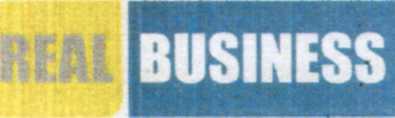 Vážená paní ředitelka PaedDr. Pavla NedomováStřední odborná škola, Praha 5, Drtinova 3/498Drtinova 498/3 150 00 PrahaV Praze dne 24.5.2022 Vážená paní ředitelko,děkujeme za objednávku č. 30/2022 na zabezpečovací systém Jablotron JA-100- a tímto ji akceptujeme.S přáním pěkného dneREAL BUSINESS, s r.o. Chuchelská 1330/36, 143 00 Praha 4 - Modřany lČ: 279 08 798Obchodní rejstřík: Městský soud v Praze, oddíl C. vložka 125756